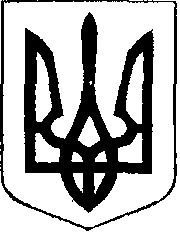 У К Р А Ї Н А                                                                                                                                             проект                                    Жовківська міська радаЖовківського району Львівської області	-а сесія VIІ-го демократичного скликанняРІШЕННЯвід                                 р.   №                                                               м.ЖовкваПро   прийняття  майна  на баланс Жовківської міської ради        Розглянувши лист відділу культури та туризму Жовківської райдержадміністрації від 07.06.2020року №214, з  метою забезпечення ефективного використання та збереження майна,  керуючись  ст. ст. 26 ,60 Закону України «Про місцеве самоврядування в Україні», враховуючи висновок постійної комісій з питань комунального майна, житлово-комунального господарства, благоустрою, підприємництва, торгівлі, транспорту і зв’язку, Жовківська міська  рада                                                 В И Р І Ш И Л А:        1.  Прийняти на  баланс   Жовківської  міської ради нерухоме майна, а саме: будівлю Літнього театру  площею 535,7 кв.м. балансовою вартістю  70366 гривень та  касу атракціонів площею 12,6 кв.м. балансовою вартістю 3392 гривні  у міському парку м.Жовква.        2. Відділу фінансів та бюджету Жовківської міської ради забезпечити прийняття  майна, зазначеного у п.1 цього рішення  та наявної документації  про що скласти відповідний акт.      3. Контроль за виконанням рішення покласти на постійну комісію з питань комунального майна, житлово-комунального господарства, благоустрою, підприємництва, торгівлі, транспорту і зв’язку.Міський  голова                                                                         Петро    Вихопень